ERM_ZUU01AVerze dokumentuObsah1	Popis služby	22	Struktura request a response	32.1	EA model rozhraní služby	32.1.1	Přehled restrikcí definovaných v rámci WSDL	42.2	Požadavek (vstup bez ESB obálky)	52.3	Odpověď (výstup bez ESB obálky)	103	Chybová hlášení	11Popis službySlužba  v případě vstupu validní zprávy vytvoří  v systému ERMA2.Služba vrací pouze ID žádosti a odkaz pro stažení PDF verze této žádosti. Odkaz pro stažení PDF je chráněn jednorázovým tokenem, tedy lze jej otevřít pouze jednou.Název služby na ESB serveru: Režim poskytování odpovědi: on-line - synchronní službaPlatforma služby: XML (standard W3C); WSDL 1.1 (standard W3C)Zdroj dat: ERMA2Struktura request a responseÚplná specifikace včetně ESB obálky je součástí WSDL.EA model rozhraní služby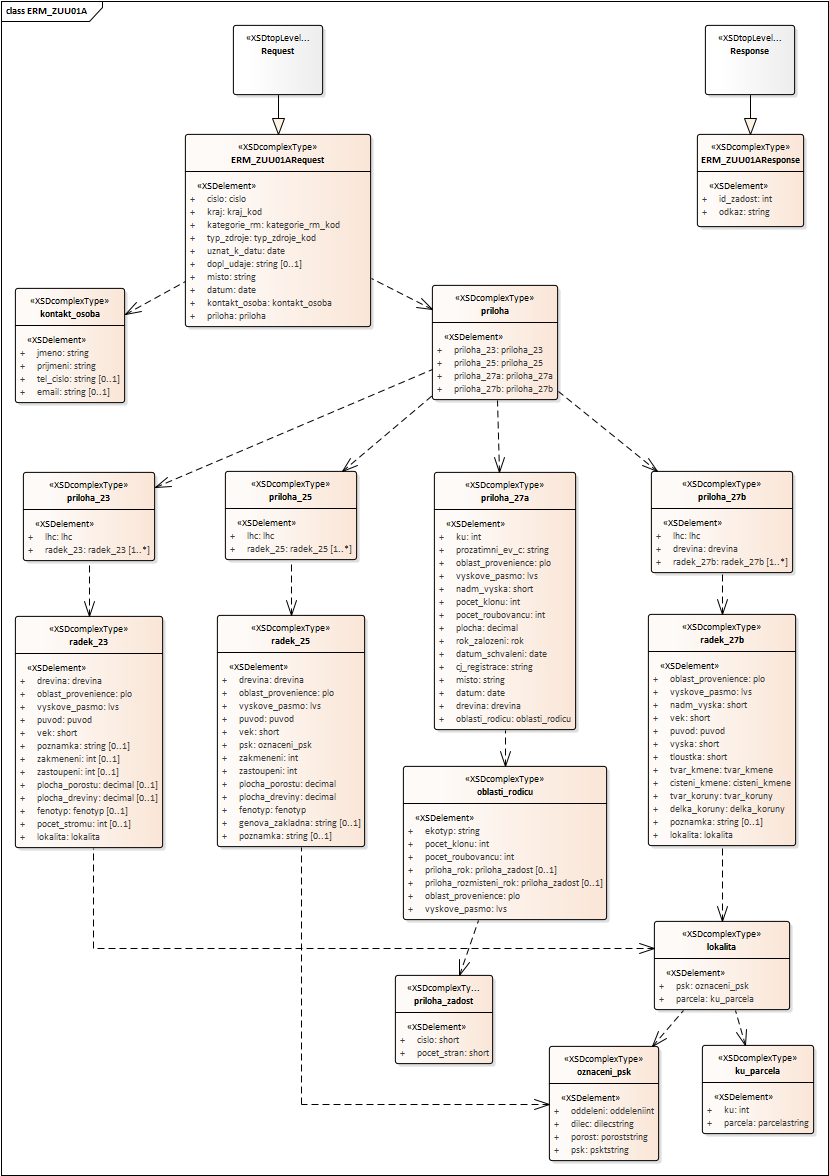 Přehled restrikcí definovaných v rámci WSDL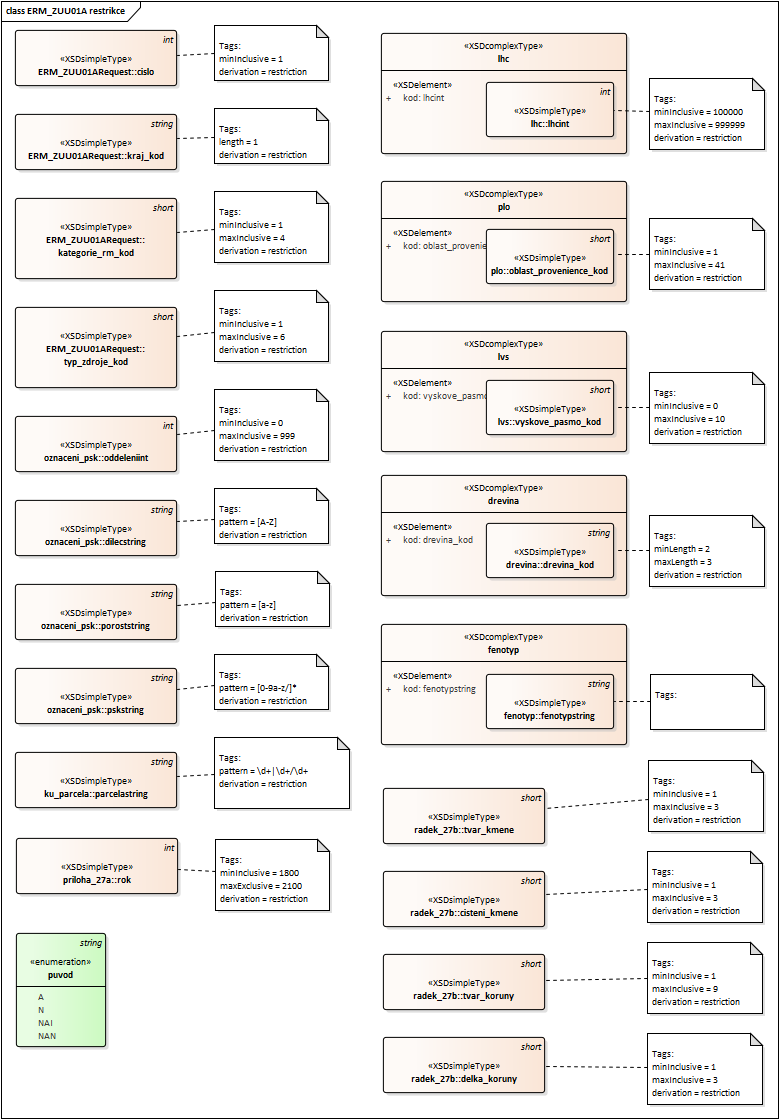 Požadavek (vstup bez ESB obálky)Každá kontrola, při nevalidní hodnotě, vrací konkrétní odpověď, viz kapitola 3.„Kontroly“ a „Odpovědi na nevalidní vstupy“ jsou v dalším textu zvýrazněny tučným písmem.Ve službě nebude kontrola na existenci LHC a JPRL v DS_LHPO, protože zaslání žádosti může předcházet zpracování dat LHP na úrovni DS_LHPO. Elementy, kterých se toto upřesnění týká, jsou označeny v posledním sloupci „Pozn. 1“.Z podobného důvodu se nebude kontrolovat ani číslo genové základny (Pozn. 2). V okamžiku zasílání žádosti o uznání často není případná GZ ještě vyhlášena.Odpověď (výstup bez ESB obálky)Chybová hlášeníÚdaje v {} budou nahrazeny reálnou hodnotou.Název a předmětDokumentace webové služby  - Verze dokumentuPočet stran11Stupeň důvěrnostiV případě vytištění z elektronické podoby se jedná o neřízený dokument!AutorDatumVerzePopis změnyVeronika Jandová11. 02. 20211.0První verze dokumentaceElementElementElementElementElementElementPopisVýskytTypKontroly nad rámec WSDLcislocislocislocislocislocisloČíslo žádosti1NUMBERkrajkrajkrajkrajkrajkrajKód kraje1VARCHAR1. Kontrola hodnoty podle číselníku v DBkategorie_rmkategorie_rmkategorie_rmkategorie_rmkategorie_rmkategorie_rmKód kategorie reprodukčního materiálu1NUMBERtyp_zdrojetyp_zdrojetyp_zdrojetyp_zdrojetyp_zdrojetyp_zdrojeKód typu zdroje1NUMBER1. Kontrola povolené hodnoty v návaznosti na element kategorie_rm (stejné nastavení jako v existujícím webovém formuláři)uznat_k_datuuznat_k_datuuznat_k_datuuznat_k_datuuznat_k_datuuznat_k_datuNávrh zpracování uznávání ke dni1DATE1. Musí být datum v budoucnostidopl_udajedopl_udajedopl_udajedopl_udajedopl_udajedopl_udajeDoplňující informace0-1VARCHARmistomistomistomistomistomistoPodepsáno v místě1VARCHARdatumdatumdatumdatumdatumdatumPodepsáno k datu1DATEElementElementElementElementElementElementPopisVýskytTypKontroly nad rámec WSDLkontakt_osobakontakt_osobakontakt_osobakontakt_osobakontakt_osobakontakt_osobaKontaktní osoba1jmenojmenojmenojmenojmenoJméno1VARCHARprijmeniprijmeniprijmeniprijmeniprijmeniPříjmení1VARCHARtel_cislotel_cislotel_cislotel_cislotel_cisloTelefonní číslo0-1VARCHARemailemailemailemailemailE-mail0-1VARCHARElementElementElementElementElementElementPopisVýskytTypKontroly nad rámec WSDLprilohaprilohaprilohaprilohaprilohaprilohaInformace přílohy žádosti1CHOICE1. Kontrola, že obsahuje element přílohy podle zadané kategorie RM a typu zdroje RMElementElementElementElementElementPopisVýskytTypKontroly nad rámec WSDLpriloha_23priloha_23priloha_23priloha_23priloha_23Příloha č. 23 k vyhlášce č. 29/2004 Sb0-1ElementElementElementElementPopisVýskytTypKontroly nad rámec WSDLlhclhclhclhcIdentifikace LHC1kodkodkodKód LHC1NUMBERPozn. 1ElementElementElementElementPopisVýskytTypKontroly nad rámec WSDLradek_23radek_23radek_23radek_23Informace jednoho záznamu v příloze č. 231-nElementElementElementPopisVýskytTypKontroly nad rámec WSDLdrevinadrevinadrevinaInformace o dřevině1kodkodZkratka dřeviny1VARCHAR(3)1. Kontrola hodnoty podle číselníku v DBElementElementElementPopisVýskytTypKontroly nad rámec WSDLoblast_provenienceoblast_provenienceoblast_provenienceOblast provenience1kodkodKód oblasti provenience1NUMBERElementElementElementPopisVýskytTypKontroly nad rámec WSDLvyskove_pasmovyskove_pasmovyskove_pasmoVýškové pásmo1kodkodKód výškového pásma1NUMBERpuvodpuvodpuvodPůvod1VARCHARvekvekvekVěk1NUMBERpoznamkapoznamkapoznamkaPoznámka0-1VARCHARzakmenenizakmenenizakmeneniZakmenění z nového LHP (LHO); u zdrojů semen se nevyplňuje0-1NUMBER1. Povinné v případě typu zdroje porost (typ_zdroje = 2)zastoupenizastoupenizastoupeniZastoupení dřeviny z nového LHP (LHO); u zdrojů semen se nevyplňuje0-1NUMBER1. Povinné v případě typu zdroje porost (typ_zdroje = 2)plocha_porostuplocha_porostuplocha_porostuPlocha celého porostu z nového LHP (LHO); u zdrojů semen se nevyplňuje0-1NUMBER1. Povinné v případě typu zdroje porost (typ_zdroje = 2)plocha_drevinyplocha_drevinyplocha_drevinyRedukovaná plocha uznané dřeviny z nového LHP (LHO) v ha; u zdrojů semen se nevyplňuje0-1NUMBER1. Povinné v případě typu zdroje porost (typ_zdroje = 2)ElementElementElementPopisVýskytTypKontroly nad rámec WSDLfenotypfenotypfenotypFenotypová třída; u zdrojů semen se nevyplňuje0-11. Povinné v případě typu zdroje porost (typ_zdroje = 2)kodkodKód fenotypové klasifikace1VARCHARpocet_stromupocet_stromupocet_stromuPočet stromů zdroje semen0-1NUMBER1. Povinné v případě zdroje semen (typ_zdroje = 1)ElementElementElementPopisVýskytTypKontroly nad rámec WSDLlokalitalokalitalokalitaUmístění zdroje semen nebo porostu1CHOICE1. V případě typu zdroje porost (typ_zdroje = 2) je zde vyžadován element psk.ElementElementPopisVýskytTypKontroly nad rámec WSDLmimo_pupflmimo_pupflIdentifikace KÚ a parcely0-1kuKatastrální území1NUMBERparcelaParcelní číslo1VARCHARElementElementPopisVýskytTypKontroly nad rámec WSDLpskpskOznačení PSK0-1oddeleniOddělení1NUMBERPozn. 1dilecDílec1VARCHARPozn. 1porostPorost1VARCHARPozn. 1pskPorostní skupina1VARCHARPozn. 1ElementElementElementElementElementPopisVýskytTypKontroly nad rámec WSDLpriloha_25priloha_25priloha_25priloha_25priloha_25Příloha č. 25 k vyhlášce č. 29/2004 Sb.0-1ElementElementElementElementPopisVýskytTypKontroly nad rámec WSDLlhclhclhclhcIdentifikace LHC1kodkodkodKód LHC1NUMBERPozn. 1ElementElementElementElementPopisVýskytTypKontroly nad rámec WSDLradek_25radek_25radek_25radek_25Informace jednoho záznamu v příloze č. 251-nElementElementElementPopisVýskytTypKontroly nad rámec WSDLdrevinadrevinadrevinaInformace o dřevině1kodkodZkratka dřeviny1VARCHAR(3)1. Kontrola hodnoty podle číselníku v DBElementElementElementPopisVýskytTypKontroly nad rámec WSDLoblast_provenienceoblast_provenienceoblast_provenienceOblast provenience1kodkodKód oblasti provenience1NUMBERElementElementElementPopisVýskytTypKontroly nad rámec WSDLvyskove_pasmovyskove_pasmovyskove_pasmoVýškové pásmo1kodkodKód výškového pásma1NUMBERpuvodpuvodpuvodPůvod1VARCHARvekvekvekVěk1NUMBERElementElementElementPopisVýskytTypKontroly nad rámec WSDLpskpskpskOznačení PSK0-1oddelenioddeleniOddělení1NUMBERPozn. 1dilecdilecDílec1VARCHARPozn. 1porostporostPorost1VARCHARPozn. 1pskpskPorostní skupina1VARCHARPozn. 1zakmenenizakmenenizakmeneniZakmenění1NUMBERzastoupenizastoupenizastoupeniZastoupení1NUMBERplocha_porostuplocha_porostuplocha_porostuPlocha celého porostu v ha1NUMBERplocha_drevinyplocha_drevinyplocha_drevinyPlocha dřeviny v ha1NUMBERElementElementElementPopisVýskytTypKontroly nad rámec WSDLfenotypfenotypfenotypFenotypová třída; u zdrojů semen se nevyplňuje0-1kodkodKód fenotypové klasifikace1VARCHARgenova_zakladnagenova_zakladnagenova_zakladnaČíslo genové základny (u vyhlášených dřevin)0-1VARCHARPozn. 2poznamkapoznamkapoznamkaPoznámka0-1VARCHARElementElementElementElementElementPopisVýskytTypKontroly nad rámec WSDLpriloha_27apriloha_27apriloha_27apriloha_27apriloha_27aPříloha č. 27a k vyhlášce č. 29/2004 Sb.0-1kukukukuKatastrální území1NUMBERprozatimni_ev_cprozatimni_ev_cprozatimni_ev_cprozatimni_ev_cProzatímní evidenční číslo (z registrace objektu)1VARCHARElementElementElementElementPopisVýskytTypKontroly nad rámec WSDLoblast_provenienceoblast_provenienceoblast_provenienceoblast_provenienceOblast provenience1kodkodkodKód oblasti provenience1NUMBERElementElementElementElementPopisVýskytTypKontroly nad rámec WSDLvyskove_pasmovyskove_pasmovyskove_pasmovyskove_pasmoVýškové pásmo1kodkodkodKód výškového pásma1NUMBERnadm_vyskanadm_vyskanadm_vyskanadm_vyskaNadmořská výška1NUMBERpocet_klonupocet_klonupocet_klonupocet_klonuPočet klonů1NUMBERpocet_roubovancupocet_roubovancupocet_roubovancupocet_roubovancuPočet roubovanců1NUMBERplochaplochaplochaplochaPlocha (ha)1NUMBERrok_zalozenirok_zalozenirok_zalozenirok_zalozeniRok založení1NUMBERdatum_schvalenidatum_schvalenidatum_schvalenidatum_schvaleniDatum schválení a registrace dokumentace1DATEcj_registracecj_registracecj_registracecj_registraceČ. j. registrace dokumentace1VARCHARmistomistomistomistoPodepsáno v místě1VARCHARdatumdatumdatumdatumPodepsáno k datu1DATEElementElementElementElementPopisVýskytTypKontroly nad rámec WSDLdrevinadrevinadrevinadrevinaInformace o dřevině1kodkodkodZkratka dřeviny1VARCHAR(3)1. Kontrola hodnoty podle číselníku v DBElementElementElementElementPopisVýskytTypKontroly nad rámec WSDLoblasti_rodicuoblasti_rodicuoblasti_rodicuoblasti_rodicuInformace o oblasti rodičů1ekotypekotypekotypEkotyp1VARCHARpocet_klonupocet_klonupocet_klonuPočet klonů1NUMBERpocet_roubovancupocet_roubovancupocet_roubovancuPočet roubovanců1NUMBERElementElementElementPopisVýskytTypKontroly nad rámec WSDLpriloha_rokpriloha_rokpriloha_rokSeznam použitých rodičů rodiny, ortetů, klonů.0-1cislocisloČíslo přílohy1pocet_stranpocet_stranPočet stran přílohy1ElementElementElementPopisVýskytTypKontroly nad rámec WSDLpriloha_rozmisteni_rokpriloha_rozmisteni_rokpriloha_rozmisteni_rokSchéma rozmístění rodičů rodiny, ortetů, klonů0-1cislocisloČíslo přílohy1NUMBERpocet_stranpocet_stranPočet stran přílohy1NUMBERElementElementElementPopisVýskytTypKontroly nad rámec WSDLoblast_provenienceoblast_provenienceoblast_provenienceOblast provenience1-nkodkodKód oblasti provenience1NUMBERElementElementElementPopisVýskytTypKontroly nad rámec WSDLvyskove_pasmovyskove_pasmovyskove_pasmoVýškové pásmo1-nkodkodKód výškového pásma1NUMBERElementElementElementElementElementPopisVýskytTypKontroly nad rámec WSDLpriloha_27bpriloha_27bpriloha_27bpriloha_27bpriloha_27bPříloha č. 27b k vyhlášce č. 29/2004 Sb.0-1ElementElementElementElementPopisVýskytTypKontroly nad rámec WSDLlhclhclhclhcIdentifikace LHC1kodkodkodKód LHC1NUMBERPozn. 1ElementElementElementElementPopisVýskytTypKontroly nad rámec WSDLdrevinadrevinadrevinadrevinaInformace o dřevině1kodkodkodZkratka dřeviny1VARCHAR(3)1. Kontrola hodnoty podle číselníku v DBElementElementElementElementPopisVýskytTypKontroly nad rámec WSDLradek_27bradek_27bradek_27bradek_27bInformace jednoho záznamu v příloze č. 27b1-nElementElementElementPopisVýskytTypKontroly nad rámec WSDLoblast_provenienceoblast_provenienceoblast_provenienceOblast provenience1kodkodKód oblasti provenience1NUMBERElementElementElementPopisVýskytTypKontroly nad rámec WSDLvyskove_pasmovyskove_pasmovyskove_pasmoVýškové pásmo1kodkodKód výškového pásma1NUMBERnadm_vyskanadm_vyskanadm_vyskaNadmořská výška1NUMBERvekvekvekVěk1NUMBERpuvodpuvodpuvodPůvod1VARCHARvyskavyskavyskaVýška1NUMBERtloustkatloustkatloustkaTloušťka1NUMBERtvar_kmenetvar_kmenetvar_kmeneTvar kmene1NUMBERcisteni_kmenecisteni_kmenecisteni_kmeneČištění kmene1NUMBERtvar_korunytvar_korunytvar_korunyTvar koruny1NUMBERdelka_korunydelka_korunydelka_korunyDélka koruny1NUMBERpoznamkapoznamkapoznamkaPoznámka0-1VARCHARElementElementElementPopisVýskytTypKontroly nad rámec WSDLlokalitalokalitalokalitaInformace o lokalitě1CHOICEElementElementPopisVýskytTypKontroly nad rámec WSDLmimo_pupflmimo_pupflIdentifikace KÚ a parcely0-1kuKatastrální území1NUMBERparcelaParcelní číslo1VARCHARElementElementPopisVýskytTypKontroly nad rámec WSDLpskpskOznačení PSK0-1oddeleniOddělení1NUMBERPozn. 1dilecDílec1VARCHARPozn. 1porostPorost1VARCHARPozn. 1pskPorostní skupina1VARCHARPozn. 1ElementPopisVýskytTypid_zadostIdentifikace uložené žádosti1NUMBERodkazOdkaz pro získání PDF pro případný tisk 1VARCHARPříčina chybyOdpověď s popisem chybyZadaný kód kraje na neodpovídá žádné hodnotě číselníku.Pro kraj se zadanou kódovou hodnotou nebyla nalezena pobočka pověřené osoby.V elementu kategorie_rm ponechána hodnotu 1, ale pro typ_zdroje je použita hodnota 3.Zaslána nepovolená kombinace hodnot kategorie_rm a typ_zdroje.Hodnota elementu uznat_k_datu je v minulosti.Návrh zpracování uznání ke dni musí být datum v budoucnosti.Zadaný požadavek je zkombinovaný ze vstupů žádosti pro kombinaci identifikovaný zdroj semen - priloha_23 (element priloha) a žádosti pro kombinaci selektovaný porost - priloha_25 (vše ostatní).Požadavek neobsahuje data přílohy odpovídající zaslanému kódu kategorie RM a typu zdroje RM.Zadaný požadavek (vychází z žádosti pro kombinaci identifikovaný zdroj semen (priloha_23)) s hodnotou elementu radek_23/drevina/kod neodpovídající číselníku.Kód dřeviny {0} nebyl nalezen v číselníku dřevin.Zadaný požadavek (vychází z žádosti pro kombinaci identifikovaný porost (priloha_23)) s na některém řádku chybějícím některým z elementů: zakmeneni, zastoupeni, plocha_porostu, plocha_dreviny, fenotyp.Pro identifikovaný porost je vyžadována položka Zakmenění (řádek {0}).Zadaný požadavek (vychází z žádosti pro kombinaci identifikovaný porost (priloha_23)) s na některém řádku chybějícím některým z elementů: zakmeneni, zastoupeni, plocha_porostu, plocha_dreviny, fenotyp.Pro identifikovaný porost je vyžadována položka Zastoupení (řádek {0}).Zadaný požadavek (vychází z žádosti pro kombinaci identifikovaný porost (priloha_23)) s na některém řádku chybějícím některým z elementů: zakmeneni, zastoupeni, plocha_porostu, plocha_dreviny, fenotyp.Pro identifikovaný porost je vyžadována plocha porostu (řádek {0}).Zadaný požadavek (vychází z žádosti pro kombinaci identifikovaný porost (priloha_23)) s na některém řádku chybějícím některým z elementů: zakmeneni, zastoupeni, plocha_porostu, plocha_dreviny, fenotyp.Pro identifikovaný porost je vyžadována redukovaná plocha dřeviny (řádek {0}).Zadaný požadavek (vychází z žádosti pro kombinaci identifikovaný porost (priloha_23)) s na některém řádku chybějícím některým z elementů: zakmeneni, zastoupeni, plocha_porostu, plocha_dreviny, fenotyp.Pro identifikovaný porost je vyžadována fenotypová třída (řádek {0}).Zadaný požadavek (vychází z žádosti pro kombinaci identifikovaný zdroj semen (priloha_23)) s chybějícím elementem pocet_stromu na některém řádku.Pro identifikovaný zdroj semen je vyžadován počet stromů (řádek {0}).Zadaný požadavek (vychází z žádosti pro kombinaci identifikovaný porost (priloha_23)) se zadaným způsobem identifikace lokality - KÚ a parcela na některém řádku.Pro identifikovaný porost je vyžadováno uvedení identifikace PSK (řádek {0}).Zadaný požadavek (vychází z žádosti pro kombinaci selektovaný porost (priloha_25)) s hodnotou elementu radek_25/drevina/kod neodpovídající číselníku.Kód dřeviny {0} nebyl nalezen v číselníku dřevin.Zadaný požadavek (vychází z žádosti pro kombinaci kvalifikovaný semenný sad (priloha_27a)) se zadanou hodnotou elementu priloha_27a/drevina/kod neodpovídající číselníku.Kód dřeviny {0} nebyl nalezen v číselníku dřevin.Zadaný požadavek (vychází z žádosti pro kombinaci testovaný rodič rodiny (priloha_27b)) se zadanou hodnotou elementu priloha_27b/drevina/kod neodpovídající číselníku.Kód dřeviny {0} nebyl nalezen v číselníku dřevin.